239672@gulfjobseekers.com 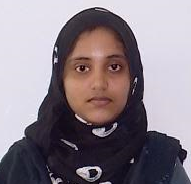 OBJECTIVE                        STRENGTHS / SKILLSACADEMIC BACKGROUNDRELATED EXPERIENCETECHNICAL SUMMARYPROJECT SUMMARY01/2013 – 03/2013        Multiuser  SMS Based  Wireless  Electronics  Notice BoardDeveloped a wireless electronic notice board for display informationA mechanism to displaying information through SMS                                 Role: Designed, developed and tested.SEMINAR DETAILSPERSONAL DETAILSI am a positive focused self-starter, believe in honesty and integrity and consider these to be two basic values for being successful and happy. I incessantly yearn for new learning opportunities. The objective I have set for myself is to create unbeatable standards in whatever does. I assure you that given an opportunity; I would exceed your expectations.Technical, Analytical and Interpersonal skills.Ability to communicate in understandable polite and friendly manner.  Strong organizational skills and ability to multitask in small business environment. Ability to explain technical issues to nontechnical staffs.  Good understanding of the end users, to be able to serve their needs.April  2014Bachelor of Technology in Electronics and Communication Engineering,  Cochin University of Science and Technology06/2014 – 12/2014Communication Engineer, Uthradam Communications, idea ltd.Re-read and check an email before sendingCopying Downloading, Uploading, Posting, Processing and Distributing protected     intellectual  materials  from   internetC ,  Microprocessor , Microcontroller ,Embedded CMS office advanced , Auto CADSemiconductors and VLSI , PCB Fabrication09/2013 – 02/2014Turbo Coding Telemetry Application,  Vikram Sarabhai Space Centre ThiruvananthapuramAdvanced coding scheme for high rate space telemetry applications.This coding technique helps in obtaining data with almost 100% accuracy.Simulation in MATLAB.Role: Designed, developed and simulated       Title: Technology Advances In Flexible Displays   And SubstratesDeals with technology behinds the flexible smart devices. Manufacturing is done mainly through Flex UP process.  Ease of portability in future.Date of Birth                            :                      10th Apr 1991 Nationality                               :                     Indian Marital Status                          :                      Married